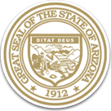 Arizona Commission of African American AffairsNotice of Public MeetingPursuant to Arizona Revised Statutes (A.R.S)38-431.02, notice is hereby given to members of the Arizona Commission of African American Affairs Commission and the general public that the Commission will hold a meeting, open to the public  11:00 am on Thursday, April 22 .Due to Covid-19 Protocol, the meeting will be held virtually. Here is the link for the Google meet meet.google.com/phz-bwnu-mey if you would like to dial-in the number is  +1 929-256-1053‬  and the PIN is ‪355 971 607‬# ‬ Pursuant to A.R.S 38-431.03(A)(3), the Commission may vote to go into Executive Session , which will not be open to the public, for legal advice concerning any item on the agenda.Agenda (subject to change)I.Call to orderII. Roll CallIII. Review Minutes of previous (if available)V. Chair’s ReportVI. Executive Directors ReportVII. Old BusinessVIII. New BusinessIX. Call to the PublicXIII. AdjournPursuant to Title II of the Americans with Disabilities Act (ADA) office of the Governor does not discriminate on the basis of disability regarding admission to public meetings. Person with a disability may request a reasonable accommodation, such as a sign language interpreter, by contacting the ADA coordinator, Evelyn Robinson 602.542.2449; TYY. Uses through Relay. Requests should be made early as possible to allow time to arrange the accommodation 